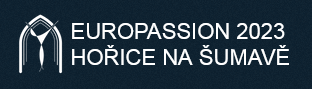 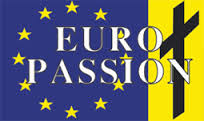 ANMELDEFORMULAR 
Europassion International Congress 
8. – 11. Juni 2023
Hořice na Šumavě, Tschechische Republik

I. Gruppen-  / Vereinsdaten 
II. Kongressdelegierte
III. BegleitungIV.  StellvertreterBei freien Kapazitäten ist es möglich, zusätzlich eine größere Teilnehmerzahl anzumelden, d.h. vom 6. bis 31. Januar 2023. Über die verfügbaren Kapazitäten informieren wir Sie bis zum 5. Januar 2023.Wir sind an einer zusätzlichen Anmeldung einer größeren Teilnehmerzahl interessiert:☐ ja 	Geben Sie die Anzahl der potenziellen Begünstigten an............ 
☐ neinV. Unterkunft und Verpflegung (Wellness Hotel Frymburk)WICHTIG: Das Hotel ist ein Wellnesscenter, also vergessen Sie nicht, einen Badeanzug mitzubringen, um den Pool zu genießen.  https://www.hotelfrymburk.czVI.  Kommunikationssprache
☐ Englisch
☐ Französisch
☐ Deutsch☐ Italienisch 
☐ SpanischVII.  Wie Sie reisen☐ mit dem Auto		Hinweis: Es ist möglich, kostenlos auf dem Hotelparkplatz zu parken.☐ mit dem Zug		☐ Bus		☐ mit dem Flugzeug nach Václav Havel Airport Prague, Tschechische Republik☐ mit dem Flugzeug zum Flughafen Linz, ÖsterreichDetaillierte Informationen über den Transport zum Hotel Wellness Frymburk für Teilnehmer, die mit dem Zug, Bus oder Flugzeug anreisen, werden nur auf der Grundlage von Informationen über die Ankünfte oder Ankünfte einzelner Teilnehmer angegeben.Datum und Ort:
.......................................................... 
Unterschrift und Stempel
ANWEISUNGEN UND NOTWENDIGE INFORMATIONENAnmeldeschluss
Das ausgefüllte Formular muss bis zum 31.  Dezember, 2022, an folgende Adresse:Spolek pro zachování Hořických pašijových her, z.s.Hořice na Šumavě 6382 22 Hořice na ŠumavěTschechische Republikoder per E-Mail: pasije@seznam.cz
Anmeldegebühren und Rechnungsstellung
Anmeldegebühr 150  € pro Kongressteilnehmer (+ 30 € pro Nacht für ein Einzelbett) 200 €  pro  Begleitperson
 (+ 30 €  pro Nacht für ein Einzelbett) Kontonummer:IBAN: CZ7501000001150985670227BIC/SWIFT: KOMBCZPPXXXName der Bank: Komerční bankaSitz der Bank: Na Příkopě 33, 114 07 Praha 1, P.O. BOX 839, Tschechische Republik
Die Anmeldung ist nach Zahlung des Mitgliedsbeitrags, ebenfalls zahlbar bis 31. Dezember 2022 gültig. 
Wir bestätigen den Zahlungseingang.
Kontakt
Miroslav Kutlák: +420 777 662 713, miroslavkutlak@gmail.comPavla Křišťanová: (EN, DE) + 420 724 013 510, kristanka@gmail.compasije@seznam.czwww.europassion2023.com
OrtUnterkunft und Eröffnung des Kongresses – Wellnesshotel Frymburkhttps://www.hotelfrymburk.czHauptveranstaltungsort des Kongresses – Hořice na Šumavěhttps://en.wikipedia.org/wiki/Hořice_na_ŠumavěOffizieller Name der Passionsgesellschaft/-gruppeKontaktpersonAdressePLZ – OrtE-MailTelefonSteuer IDVor- und NachnameID/ ReisepassGeburtsdatum1.2.Vor- und NachnameID/ ReisepassGeburtsdatum1.2.Anreisedatum:Abreisedatum:Anzahl DoppelzimmerAnzahl DoppelzimmerAnzahl DoppelzimmerAnzahl Einzelzimmer (+ 30 € pro Tag)Anzahl Einzelzimmer (+ 30 € pro Tag)Anzahl Einzelzimmer (+ 30 € pro Tag)Vergiftungsallergien, spezielle Diät:AnreisedatumAbreisedatumKennzeichenTag, Ankunfstzeit und Zielort Tag, Ankunfstzeit und AbfartortZugnummer – AnkunftZugnummer – AbfahrtTag, Ankunfstzeit und ZielortTag, Ankunfstzeit und AbfartortBuslinie – AnkunftBuslinie – AbfahrtTag, Ankunfstzeit und ZielortTag, Ankunfstzeit und AbflugortFlugnummer – AnkunftFlugnummer – AbflugTag, Ankunfstzeit und ZielortTag, Ankunfstzeit und AbflugortFlugnummer – AnkunftFlugnummer – Abflug